Government College of Engineering, AurangabadCORREGENDUM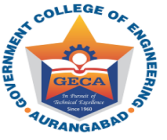 WALK IN INTERVIEWNo.CEA/HR/visiting faculty/2018-19/		                                                           Date : 18/12/2018Walk in Interviews to work as Administrative Superintendent on agreement basis for one year scheduled on 19/12/2018 are postponed and will be held on 20-12-2018 at 11.00 am. The retired Class I officers from Higher & Technical Education Department of Govt. of Maharashtra can apply for this work. For eligibility and other details, please see college website www.geca.ac.in.											(Dr.P.B.Murnal)											       PrincipalCopy on College Notice Board and college website.NO/GECA/HR/Visiting faculty/2018-19/			 Date-    18/12/2018NOTICESubject: Walk in Interviews to work as Administrative Superintendent on Agreement Basis              The institute invites applications from retired Class I officers from Higher & Technical Education Department of Govt. of Maharashtra in the prescribed format to work as Administrative Superintendent on agreement basis. The Administrative Superintendent shall work for administrative matters related with Examinations, Development of Incubation Center and Training & Placement Activities. Along with the application, the interested eligible candidates are requested to attend the walk in interview on 20-12-2018 at 11.00 am in the chamber of Principal. A retired employee will be appointed for duration of one year and the duration may be extended to three years as per the requirement of institute.  The retired officer from Higher & Technical Education Department of Govt. of Maharashtra shall satisfy the following norms.The officer must have minimum experience of 10 years.No departmental enquiry shall be in pending or going on.The officer shall be less than 70 years of age.                          		The terms and conditions of agreement will be as per the  General Administration Department Resolution No. Misc-2715/PK100/13 dt. 17/12/2016 and subsequent relevant Resolution dt. 21/2/2018. Date:   18-12-2018   							(Dr.P.B.Murnal)	     Principal     Copy on College WebsiteCopy on College Notice Board                                                                               	 APPLICATION FORM Name of the Post applied for:--------------------------------------------Name of Candidate(As per SSC certificate)        : -------------------------------------------------------------  Date of Birth: ---------/-----------/--------               Day      Month      Year   Category:  ------------------ Address ( Permanent): -------------------------------------------------------------   Address ( Correspondence) : --------------------------------------------   		                    ------------------------------------------------------------      Mobile Number     : --------------------------------------------------  E – mail ID       ----------------------------------------------------------    Qualification: Starting with Basic Graduation Experience (Teaching and Industrial) Any other details that Candidate intends to submit : Undertaking              I hereby undertake that the information given in application is true to the best of my knowledge and belief. Date:                                                                                          Name and Signature   Note : Please attend the walk in interview along with all relevant original certificates.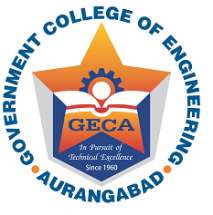 In Pursuit of Global CompetitivenessGovernment College of EngineeringStation Road, Osmanpura, Aurangabad – 431 005 [An Autonomous Institute of Government of Maharashtra]  	Phone : (0240) 2366101     Fax : (0240) 2332835 Web – http://www.geca.ac.inSr            Degree       Board/University      Passing Year      Percentage/CGPA %  1   2   3   4   SrName of Organization   Post   Duration   Duration   Reason for leaving   1   From   To   2   3   4